ESCOLA _________________________________DATA:_____/_____/_____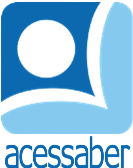 PROF:_______________________________________TURMA:___________NOME:________________________________________________________A OVELHA E O PORQUINHO	EM UMA MANHÃ, BEM CEDINHO, A OVELHA OLGA ACORDOU NA FAZENDA E DECIDIU FUGIR. ELA ESTAVA CANSADA DE SER TOSADA SEMPRE QUE SUA LÃ CRESCIA. ELA SE PERGUNTAVA COMO O FAZENDEIRO SE SENTIRIA SE AS OVELHAS CORTASSEM SEU CABELO SEMPRE QUE TIVESSEM VONTADE! O PORCO PEPEU DECIDIU SE JUNTAR A ELA. ELE ESTAVA CANSADO DE BRINCAR O DIA INTEIRO NA LAMA DE SEU CHIQUEIRO. ELE SONHAVA EM VIVER EM UM CAMPO VERDEJANTE E FRESQUINHO. 	O COELHO CACÁ DECIDIU SE JUNTAR A ELES TAMBÉM. ELE ESTAVA TÃO CANSADO DE PULAR PARA DENTRO DE BURACOS SEMPRE QUE O FAZENDEIRO O AVISTAVA EM SUA PLANTAÇÃO DE CENOURAS!	OLGA, PEPEU E CACÁ FORAM MARCHANDO FLORESTA ADENTRO E LÁ ELES CONSTRUÍRAM UMA CASA ACONCHEGANTE, FEITA DE ÁRVORES FORTES, FOLHAS MACIAS E CAPIM AVELUDADO.	LÁ ELES VIVIAM E ERAM FELIZES!AUTOR DESCONHECIDO.QUESTÕESQUAL É O TÍTULO DO TEXTO?R: __________________________________________________________________QUANTOS PARÁGRAFOS HÁ NO TEXTO?R: __________________________________________________________________QUAIS SÃO OS PERSONAGENS DA HISTÓRIA?R: ______________________________________________________________________________________________________________________________________POR QUE OLGA FUGIU?R: ______________________________________________________________________________________________________________________________________POR QUE PEPEU FOI COM OLGA?R: ______________________________________________________________________________________________________________________________________POR QUE CACÁ DECIDIU IR EMBORA?R: ______________________________________________________________________________________________________________________________________O OS TRÊS FIZERAM QUANDO CHEGARAM A FLORESTA?R: ______________________________________________________________________________________________________________________________________________________________________________________________________________________________________________________________________________AGORA É SUA VEZ CRIE UMA CONTINUAÇÃO PARA ESTA HISTÓRIA (COM NO MÍNIMO 5 LINHAS):R: __________________________________________________________________________________________________________________________________________________________________________________________________________________________________________________________________________________________________________________________________________________________________________________________________________________________________________________________________________________________________________________________________________________________________________________________________________________________________________________________________________________________________________________________________________________________________________________________________________________________________________________________________________________________________________________________________________________________________________________________________________________________________________________________